Publicado en Madrid el 16/04/2018 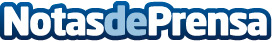 Los matemáticos del futuro se reúnen este sábado en el Concurso de Primavera, donde colabora SmartickLa Facultad de Matemáticas de la Complutense acogerá entre las 8:30 y las 16:00 horas esta cita anual que reúne a niños de 500 centros educativos de la Comunidad de Madrid. Los finalistas tienen entre 10 y 17 años, y han sido seleccionados en una fase previa donde han participado más de 50.000 alumnos de Primaria, Secundaria y Bachillerato.
Datos de contacto:AutorNota de prensa publicada en: https://www.notasdeprensa.es/los-matematicos-del-futuro-se-reunen-este Categorias: Educación Ocio para niños http://www.notasdeprensa.es